В  соответствии  с Законом Владимирской области от 27 апреля 2000 года № 27-ОЗ "О некоторых социальных гарантиях лицам, ранее замещавшим должности в органах власти и управления, общественных организациях Владимирской области, исполнявших функции государственного управления», Совет народных депутатов Киржачского района Владимирской областиРЕШИЛ:Внести следующие изменения в приложение к решению Киржачского районного Совета народных депутатов от 23.01.2002 № 46/650  «О некоторых социальных гарантиях лицам, ранее замещавшим должности в органах власти и управления, общественных организациях Киржачского района, исполнявших функции местного самоуправления»:В разделе  2: - в абзаце втором  слова «размера должностного оклада» заменить словами  «2,5 размера должностного оклада»;- абзац второй дополнить предложением следующего содержания: «Размер доплаты не может быть ниже 1500 рублей.»;- в абзаце  третьем слова «размера должностного оклада» заменить словами  «2,5 размеров должностного оклада».Настоящее решение вступает в силу после его официального опубликования в газете «Красное знамя».       Глава Киржачского района                                             А.Н. ДоброхотовСОВЕТ НАРОДНЫХ ДЕПУТАТОВ КИРЖАЧСКОГО РАЙОНА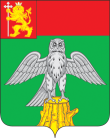 ВЛАДИМИРСКОЙ ОБЛАСТИРЕШЕНИЕСОВЕТ НАРОДНЫХ ДЕПУТАТОВ КИРЖАЧСКОГО РАЙОНАВЛАДИМИРСКОЙ ОБЛАСТИРЕШЕНИЕСОВЕТ НАРОДНЫХ ДЕПУТАТОВ КИРЖАЧСКОГО РАЙОНАВЛАДИМИРСКОЙ ОБЛАСТИРЕШЕНИЕСОВЕТ НАРОДНЫХ ДЕПУТАТОВ КИРЖАЧСКОГО РАЙОНАВЛАДИМИРСКОЙ ОБЛАСТИРЕШЕНИЕСОВЕТ НАРОДНЫХ ДЕПУТАТОВ КИРЖАЧСКОГО РАЙОНАВЛАДИМИРСКОЙ ОБЛАСТИРЕШЕНИЕСОВЕТ НАРОДНЫХ ДЕПУТАТОВ КИРЖАЧСКОГО РАЙОНАВЛАДИМИРСКОЙ ОБЛАСТИРЕШЕНИЕСОВЕТ НАРОДНЫХ ДЕПУТАТОВ КИРЖАЧСКОГО РАЙОНАВЛАДИМИРСКОЙ ОБЛАСТИРЕШЕНИЕ№О внесении изменений в приложение к решению Киржачского районного Совета народных депутатов от 23.01.2002 № 46/650  «О некоторых социальных гарантиях лицам, ранее замещавшим должности в органах власти и управления, общественных организациях Киржачского района, исполнявших функции местного самоуправления»О внесении изменений в приложение к решению Киржачского районного Совета народных депутатов от 23.01.2002 № 46/650  «О некоторых социальных гарантиях лицам, ранее замещавшим должности в органах власти и управления, общественных организациях Киржачского района, исполнявших функции местного самоуправления»О внесении изменений в приложение к решению Киржачского районного Совета народных депутатов от 23.01.2002 № 46/650  «О некоторых социальных гарантиях лицам, ранее замещавшим должности в органах власти и управления, общественных организациях Киржачского района, исполнявших функции местного самоуправления»